За январь-ноябрь 2021 года зарегистрировано 710392 легковых автомобиляЗа январь-ноябрь 2021 года в Республике Казахстан зарегистрировано 710392 легковых автомобиля, что меньше
на 1,3% к соответствующему периоду 2020 года. По состоянию на 1 декабря 2021 года в Республике Казахстан количество зарегистрированных легковых автомобилей составило 3813,3 тыс. единиц.1)	За январь-ноябрь 2021 года было зарегистрировано 12272 дорожно-транспортных происшествия, в которых пострадало 17896 человек. В сравнении с соответствующим периодом прошлого года аварийность увеличилась 
на 3,7%.2)По состоянию на 1 декабря 2021 года страховыми организациями по обязательному страхованию гражданско-правовой ответственности владельцев транспортных средств было осуществлено 74482 страховых выплат на сумму 33,9 млрд. тенге.3)Количество зарегистрированных легковых автомобилей за январь-ноябрь 2021 года1) По данным Министерства внутренних дел Республики Казахстан.2) По данным Комитета по правовой статистике и специальным учетам Генеральной прокуратуры Республики Казахстан.3) По данным Национального Банка Республики Казахстан.www.stat.gov.kz / Официальная статистика / По отраслям / Статистика транспорта© Агентство по стратегическому планированию и реформам Республики Казахстан Бюро национальной статистики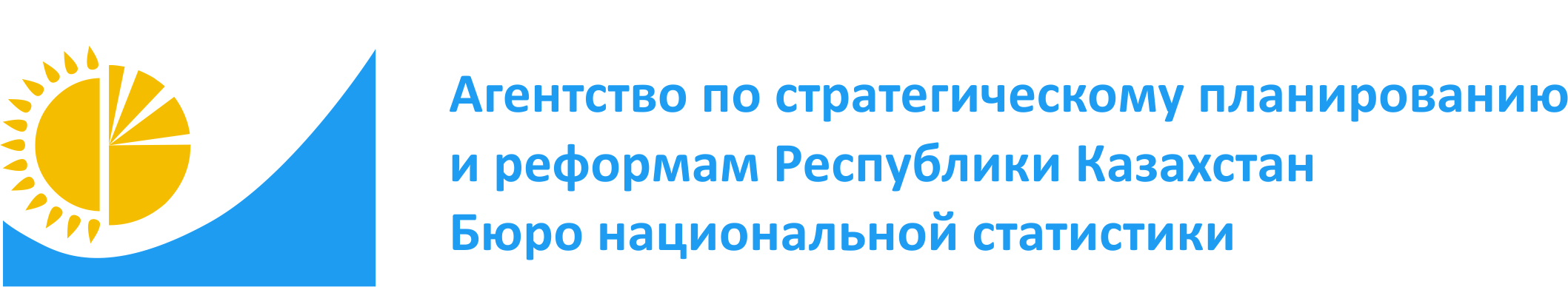 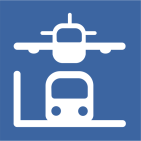 www.stat.gov.kzwww.stat.gov.kzПресс-релиз№-021020100000/250-вн 17 января 2022г.№-021020100000/250-вн 17 января 2022г.по году выпускапо виду используемого топливаединицв процентахИсполнитель:А. АбильдаевТел. +77172 749315Директор департамента:Г. КарауловаТел. +7 7172 74 90 60Пресс-служба:Ә. АлданғаркызыТел. +77172 749002E-mail:a.aldangarkyzy@aspire.gov.kzАдрес:.Нур-СултанМәңгілік ел, 8Дом Министерств, 4 подъезд